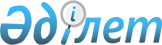 О внесении изменений в решение акима сельского округа Атамекен от 11 июня 2009 года №199 "Атамекен селолық округіне қарасты тұрғын үй массивтері көшелеріне ат қою және бұрынғы атауларын өзгерту туралы"Решение акима сельского округа Атамекен Мунайлинского района Мангистауской области от 25 января 2017 года № 24. Зарегистрировано Департаментом юстиции Мангистауской области 23 февраля 2017 года № 3275      Примечание РЦПИ.

      В тексте документа сохранена пунктуация и орфография оригинала.

      В соответствии с законами Республики Казахстан от 8 декабря 1993 года "Об административно-территориальном устройстве Республики Казахстан", от 21 января 2013 года "О внесении изменений и дополнений в некоторые законодательные акты Республики Казахстан по вопросам ономастики", от 6 апреля 2016 года "О правовых актах" и с учетом мнения населения соответствующей территории на основании заключения областной ономастической комиссии от 29 апреля 2009 года, аким сельского округа Атамекен РЕШИЛ:

      1. Внести в решение акима сельского округа Атамекен от 11 июня 2009 года №199 "Атамекен селолық округіне қарасты тұрғын үй массивтері көшелеріне ат қою және бұрынғы атауларын өзгерту туралы" (зарегистрировано в Реестре государственной регистрации нормативных правовых актов за №11-7-55, опубликовано в газете "Мұнайлы" от 31 июля 2009 года №30(86)) следующие изменения:

      в заголовок, в пункты 1, 2 указанного решения и в приложения 1, 2 к указанному решению на государственном языке внесены изменения.

      2. Заместителью акима сельского округа Атамекен (Уазирову Н.) обеспечить государственную регистрацию настоящего решения в органах юстиции, его официальное опубликование в эталонном контрольном банке нормативных правовых актов Республики Казахстан и в средствах массовой информации.

      3. Контроль за исполнением настоящего решения оставляю за собой.

      4. Настоящее решение вступает в силу со дня государственной регистрации в органах юстиции и вводится в действие по истечении десяти календарных дней после дня его первого официального опубликования.


					© 2012. РГП на ПХВ «Институт законодательства и правовой информации Республики Казахстан» Министерства юстиции Республики Казахстан
				
      Аким

М. Калжанов
